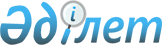 О внесении изменений и дополнений в приказ Министра юстиции Республики Казахстан от 18 марта 2015 года № 164 "Об утверждении Правил взаимодействия государственных органов по обмену информацией для целей ведения правового и иных кадастров"Приказ Министра юстиции Республики Казахстан от 27 апреля 2021 года № 336. Зарегистрирован в Министерстве юстиции Республики Казахстан 28 апреля 2021 года № 22638
      В соответствии с пунктом 4 статьи 11 Закона от 26 июля 2007 года "О государственной регистрации прав на недвижимое имущество", ПРИКАЗЫВАЮ:
      1. Внести в приказ Министра юстиции Республики Казахстан от 18 марта 2015 года № 164 "Об утверждении Правил взаимодействия государственных органов по обмену информацией для целей ведения правового и иных кадастров" (зарегистрирован в Реестре государственной регистрации нормативных правовых актов под № 11102) следующие изменения и дополнения:
      В Правилах взаимодействия государственных органов по обмену информацией для целей ведения правового и иных кадастров, утвержденных указанным приказом: 
      подпункт 1) пункта 5 изложить в следующей редакции:
      "1) правовой кадастр – единый государственный реестр зарегистрированных прав (обременений прав) на недвижимое имущество;".
      подпункт 5) пункта 5 изложить в следующей редакции:
      "5) регистрирующий орган – Государственная корпорация "Правительство для граждан", осуществляющая государственную регистрацию по месту нахождения недвижимого имущества;".
       подпункт 6) пункта 5 изложить в следующей редакции:
      "6) уполномоченный орган – государственный орган, осуществляющий государственное регулирование и контроль деятельности в сфере государственной регистрации прав на недвижимое имущество и государственного технического обследования недвижимого имущества.".
      пункт 10 изложить в следующей редакции:
      "10. Интеграция информационного взаимодействия информационных систем Министерства сельского хозяйства Республики Казахстан, Министерства индустрии и инфраструктурного развития Республики Казахстан и Министерства юстиции Республики Казахстан по обмену информацией в целях ведения правового и иных кадастров производится в соответствии с Законом Республики Казахстан "Об информатизации".";
      2. Департаменту регистрационной службы и организации юридических услуг Министерства юстиции Республики Казахстан в установленном законодательством порядке обеспечить государственную регистрацию настоящего приказа и опубликование приказа на официальном интернет-ресурсе Министерства юстиции Республики Казахстан.
      3. Контроль за исполнением настоящего приказа возложить на курирующего вице - министра юстиции Республики Казахстан.
      4. Настоящий приказ вводится в действие по истечении десяти календарных дней после дня его первого официального опубликования.
      "СОГЛАСОВАН"
Министерство сельского хозяйства
Республики Казахстан
____________________
"____" _____________ 2021 года
      "СОГЛАСОВАН"
Министерство индустрии и 
инфраструктурного развития
Республики Казахстан
____________________
"____" _____________ 2021 года
      "СОГЛАСОВАН"
Министерство цифрового развития,
инноваций и аэрокосмической промышленности
Республики Казахстан
____________________
"____" _____________ 2021 года
					© 2012. РГП на ПХВ «Институт законодательства и правовой информации Республики Казахстан» Министерства юстиции Республики Казахстан
				
      Министр юстиции 
Республики Казахстан 

М. Бекетаев
